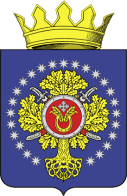 УРЮПИНСКИЙ МУНИЦИПАЛЬНЫЙ РАЙОНВОЛГОГРАДСКОЙ ОБЛАСТИУРЮПИНСКАЯ  РАЙОННАЯ  ДУМАР  Е  Ш  Е  Н  И  Е28 февраля 2023 года	                 № 28/488О внесении изменения в Положение о мерах социальной поддержки и социальной помощи отдельным категориям граждан, утвержденное решением Урюпинской районной Думы от 29 апреля 2008 года № 28/210        Рассмотрев обращение главы Урюпинского муниципального района о внесении изменения в Положение о мерах социальной поддержки и социальной помощи отдельным категориям граждан, утвержденное решением Урюпинской районной Думы от 29 апреля 2008 года № 28/210            «О Положении о мерах социальной поддержки и социальной помощи отдельным категориям граждан» (в редакции решений Урюпинской районной Думы от 18 июля 2008 года № 30/230, от 20 июля 2009 года             № 43/348, от 06 февраля 2015 года № 7/60, от 26 декабря 2017 года                      № 44/372), Урюпинская районная Дума РЕШИЛА:1. Внести в Положение о мерах социальной поддержки и социальной помощи отдельным категориям граждан следующее изменение:в пункте 3.3 цифры «500» заменить цифрами «1000».2. Настоящее решение вступает в силу со дня его опубликования в информационном бюллетене администрации Урюпинского муниципального района «Районные ведомости».3. Направить настоящее решение главе Урюпинского муниципального района для подписания и опубликования в установленном порядке.   Заместитель председателя                                       ГлаваУрюпинской районной Думы         Урюпинского муниципального района                                                                      А.Л. Кутыркин                                                   А.Ю. Максимов